Neue Sortiertechnik ermöglicht effizientere Bearbeitung kleiner und mittelgroßer Sendungen in DHL-PaketzentrenInnovative Anlagentechnik der BEUMER GroupPilotierung des neuen „Mittelformatsorters“ im Paketzentrum Greven – acht weitere Standorte geplantZusätzliche Sortierkapazität von 14.000 Paketen pro Stunde je Standort Deutsche Post DHL investiert insgesamt rund 250 Millionen Euro Bonn/Beckum, 17.03.2021: Der Logistikkonzern Deutsche Post DHL Group und der Intralogistikanbieter BEUMER Group haben einen Vertrag über den Einsatz einer neuen und innovativen Sortiertechnik in ausgewählten Paketzentren abgeschlossen. Der neu entwickelte Mittelformatsorter ist speziell für die Bearbeitung kleiner und mittelgroßer Sendungen bis zur Größe eines Schuhkartons (45 cm x 35 cm x 25 cm) und mit einem maximalen Gewicht von vier Kilogramm ausgerichtet. Damit ermöglicht die neue Verteilanlage eine noch effizientere Sortierung durch Formattrennung und schafft signifikante zusätzliche Sortierkapazitäten an den jeweiligen Standorten. Insgesamt investiert die Deutsche Post DHL rund 250 Millionen Euro in den Einbau der neuen Anlagentechnik, die bis 2023 neben dem Pilotstandort in Greven in insgesamt acht weiteren Paketzentren zum Einsatz kommen soll.„In einem weiterhin stark wachsenden E-Commerce-Markt müssen wir neue Sortierkapazitäten in unserem Paketnetz schaffen, um den Mehrbedarf in den verschiedenen Regionen zu decken. Dabei beobachten wir insbesondere eine starke Zunahme kleiner bis mittelgroßer Sendungen. Indem der neue, von der BEUMER Group entwickelte Mittelformatsorter genau auf die Bearbeitung dieser Sendungen zugeschnitten ist, sorgt er nicht nur für eine weitere Kapazitätssteigerung, sondern auch für deutlich effizientere Prozesse in den jeweiligen Paketzentren“, sagt Thomas Schneider, Betriebschef Post & Paket Deutschland der Deutsche Post DHL Group. "Wir sind glücklich und stolz, dass wir die Deutsche Post DHL Group von unserem innovativen Konzept für die Mittelformatsortierung überzeugen konnten und freuen uns auf die weitere erfolgreiche Zusammenarbeit und danken für das Vertrauen", sagt Thomas Wiesmann, Leiter Vertrieb Logistic Systems bei der BEUMER Group. Pilotiert wird der Mittelformatsorter im Paketzentrum Greven in Nordrhein-Westfalen. Hierfür erhält das Paketzentrum einen 35 Meter breiten und 126 Meter langen Anbau mit einer Fläche von insgesamt etwa 4.400 Quadratmetern, der die beiden Schenkel des bislang U-förmigen Gebäudes verbindet. Ab Mai 2021 wird die neue Sortiertechnik eingebaut. Damit wird die Sortierkapazität des Paketzentrums um mehr als 40 Prozent gesteigert – um 14.000 Sendungen auf insgesamt 45.000 Sendungen pro Stunde. Bereits im Vorweihnachtsgeschäft 2021 wird die neue Anlage im Paketzentrum Greven einsatzbereit sein. Nach erfolgreicher Pilotierung in Greven soll der neue Mittelformatsorter 2022 auch an den Standorten Regensburg, Speyer, Neuwied und Neumünster zum Einsatz kommen. Vier weitere Standorte sind für 2023 geplant. Durch die neuen Mittelformatsorter in den neun Paketzentren wird im DHL-Paketnetz dann eine zusätzliche Sortierkapazität von insgesamt 126.000 Sendungen pro Stunde geschaffen.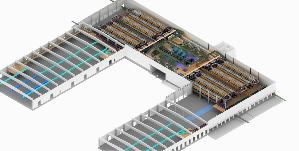 Bildnachweis: BEUMER Group GmbH & Co. KG– Ende –Sie finden die Pressemitteilung zum Download sowie weiterführende Informationen unter dpdhl.de/presseDie BEUMER Group ist ein international führender Hersteller von Intralogistiksystemen in den Bereichen Fördern, Verladen, Palettieren, Verpacken, Sortieren und Verteilen. Mit 4.500 Mitarbeitern erwirtschaftet die BEUMER Group einen Jahresumsatz von etwa 950 Millionen Euro. Die BEUMER Group und ihre Tochtergesellschaften und Vertretungen bieten ihren Kunden weltweit hochwertige Systemlösungen sowie ein ausgedehntes Customer-Support-Netzwerk in zahlreichen Branchen, wie Schütt- und Stückgut, Nahrungsmittel/Non-food, Bauwesen, Versand, Post und Gepäckabfertigung an Flughäfen. Mehr Informationen unter: www.beumer.com.Pressekontakt BEUMER Group GmbH & Co. KG:Oelder Str. 40, 59269 Beckum, DeutschlandRegina Schnathmann: Tel. + 49 (0) 2521 24 381, Regina.Schnathmann@beumer.com 
Verena Breuer: Tel. + 49 (0) 2521 24 317, Verena.Breuer@beumer.com  www.beumer.comAgentur: 
a1kommunikation Schweizer GmbH, Frau Kirsten LudwigOberdorfstraße 31 A, 70794 Filderstadt, Deutschland
Tel. + 49 (0) 711 9454161 20,   klu@a1kommunikation.de | www.a1kommunikation.de Medienkontakt Deutsche Post DHL GroupMedia RelationsSarah PreußTel.: +49 228 182-9944E-Mail: pressestelle@dpdhl.comE-Postbrief: pressestelle.konzern@dpdhl.epost.deIm Internet: dpdhl.de/presseFolgen Sie uns: twitter.com/DeutschePostDHL Deutsche Post DHL Group ist der weltweit führende Logistikanbieter. Der Konzern verbindet Menschen und Märkte und ermöglicht den globalen Handel. Er verfolgt die strategischen Ziele, weltweit erste Wahl für Kunden, Arbeitnehmer und Investoren zu sein. Dazu konzentriert sich Deutsche Post DHL Group auf Wachstum in seinen profitablen Logistik-Kerngeschäften und die Beschleunigung der digitalen Transformation in allen Unternehmensbereichen. Mit nachhaltigem, unternehmerischen Handeln sowie dem Engagement für Gesellschaft und Umwelt leistet der Konzern einen positiven Beitrag für die Welt. Bis 2050 strebt Deutsche Post DHL Group die Null-Emissionen-Logistik an. Der Konzern vereint zwei starke Marken: DHL bietet ein umfangreiches Serviceportfolio aus Paketversand, internationalem Expressversand, Frachttransport, Supply-Chain-Management und E-Commerce-Lösungen; Deutsche Post ist Europas führender Post- und Paketdienstleister. Deutsche Post DHL Group beschäftigt rund 570.000 Mitarbeiter*innen in über 220 Ländern und Territorien der Welt. Im Jahr 2020 erzielte der Konzern einen Umsatz von mehr als 66 Milliarden Euro.The logistics company for the world.